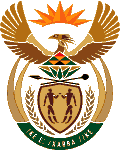 MINISTRY OF ENERGYREPUBLIC OF SOUTH AFRICAPRIVATE BAG x 96, PRETORIA, 0001, Tel (012) 406 7658PRIVATE BAG x 9111, CAPE TOWN, 8000 (021) 469 6412, Fax (021) 465 5980Enquiries: Lebohang .Tshabalala@energy.gov.za	Memorandum from the Parliamentary Office1217.	Dr A Lotriet (DA) to ask the Minister of Energy:Whether (a) her department and (b) each entity reporting to her has (i) procured any services from and/or (ii) made any payments to the Decolonisation Foundation; if not, in each case, what is the position in this regard; if so, what (aa) services were procured, (bb) were the total costs, (cc) is the detailed breakdown of the costs, (dd) was the total amount paid, (ee) was the purpose of the payments and (ff) is the detailed breakdown of the payments in each case?	NW1358EReply:(a) The Department of Energy and (b) its entities reporting to it has never; (i) procured; (ii) nor made any payments to the Decolonisation foundation.(bb) Not applicable(cc) Not applicable(dd) Not applicable(ee) Not applicable(ff) Not applicable